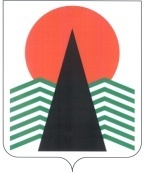  Администрация Нефтеюганского районаТерриториальная комиссияпо делам несовершеннолетних и защите их правПОСТАНОВЛЕНИЕ №17 29 марта 2018 года, 10 – 15 ч. г. Нефтеюганск, 3мкрн., д. 21, каб. 430зал совещаний администрации Нефтеюганского района,(сведения об участниках заседания указаны в протоколе №16 заседания территориальной комиссии)О совершенствовании форм межведомственной работы с семьями и несовершеннолетними, находящимися в социально опасном положении 	Заслушав и обсудив информацию по вопросу, предусмотренному планом работы территориальной комиссии по делам несовершеннолетних и защите их прав Нефтеюганского района на 2018 год, в рамках исполнения пункта 7.3. протокола заседания Координационного совета по реализации демографической и семейной политики в Ханты-Мансийском автономном округе - Югре от 21.06.2017 №1, территориальная комиссия установила:	В целях комплексного решения вопросов социализации и адаптации детей,  нуждающихся в поддержке, в том числе детей-сирот и детей, оставшихся без попечения родителей, детей, находящихся в трудной жизненной ситуации, детей с ограниченными возможностями здоровья, внедрения эффективных проектов и практики системы наставничества, популяризации новых форм поддержки детей, повышения социально-бытовой готовности ребенка к самостоятельной жизни, снижения вероятности попадания ребенка в различные группы риска, повышения мотивации у детей на получение образования, а также на эффективное взаимодействие детей с родителями, в целях стабилизации детско-родительских отношений на заседании круглого стола 22 марта 2018 года, проведенного территориальной комиссией по делам несовершеннолетних и защите их прав Нефтеюганского района для структур системы профилактики безнадзорности и правонарушений несовершеннолетних и представителей общественных организаций  принято решение о  развитии на территории района проекта индивидуального наставничества «Мы вместе».	  В резолюции круглого стола было отмечено, что проблема социализации детей, находящихся в трудной жизненной ситуации и социально опасном положении, имеет особую актуальность на сегодняшний день. Как правило, дети данных категорий, выходя в самостоятельную жизнь, владеют недостаточными знаниями и навыками, не приспособлены к жизни, зачастую не представляют свой жизненный маршрут. Их сопровождают проблемы низкой самооценки, отсутствие желания в получении образования и профессионального выбора, трудности в коммуникативном общении, узкий круг социальных контактов и связей, большой риск алкоголизации и наркотической зависимости, высокая вероятность вступления в конфликт с законом. Общение ребенка с профессионально подготовленными волонтерами-наставниками при поддержке психолога направлено на стабилизацию эмоционального состояния ребенка, его адаптацию в обществе и развитию личностного потенциала. 	С целью совершенствования форм межведомственной работы с несовершеннолетними и семьями, находящимися в социально опасном и трудной жизненной ситуации, территориальная комиссия по делам несовершеннолетних и защите их прав Нефтеюганского района п о с т а н о в и л а:	1.   Назначить отдел по делам несовершеннолетних, защите их прав администрации Нефтеюганского района координатором наставнической  деятельности  в Нефтеюганском районе.	Срок: 30 марта 2018 года.	2. Рекомендовать бюджетным учреждениям Ханты-Мансийского автономного округа - Югры «Нефтеюганский районный комплексный центр социального обслуживания населения» (Л.Я.Ким), «Нефтеюганский районный реабилитационный центр для детей и подростков с ограниченными возможностями» (Е.М.Елизарьева):	 2.1. разработать в учреждениях проекты индивидуального наставничества для детей, нуждающихся в поддержке.	Срок: не позднее 1 июня 2018 года.	2.2. назначить тьюторов для обучения наставников методике наставничества.	Срок: не позднее 6 апреля 2018 года.    	3. Департаменту образования и молодежной политики (Н.В.Котова), департаменту культуры и спорта (А.Ю.Андреевский) назначить кураторов из числа специалистов департаментов для координации взаимодействия наставников и тьюторов.	Срок: не позднее 6 апреля 2018 года.    	4. Департаменту образования и молодежной политики (Н.В.Котова), департаменту культуры и спорта (А.Ю.Андреевский), отделу по делам несовершеннолетних, защите их прав  (В.В.Малтакова), бюджетным учреждениям  Ханты - Мансийского автономного округа - Югры «Нефтеюганский районный комплексный центр социального обслуживания населения» (Л.Я.Ким), «Нефтеюганский районный реабилитационный центр для детей и подростков с ограниченными возможностями» (Е.М.Елизарьева) обеспечить обучение специалистов (координаторов, тьюторов и кураторов наставнической деятельности) на вебинаре,  запланированном к проведению комиссий по делам несовершеннолетних и защите их прав при Правительстве Ханты-Мансийского автономного округа - Югры	Срок: в течение 2018 года.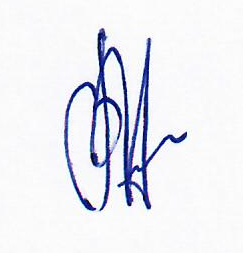 Председатель территориальной комиссии                                       В.Г.Михалев